                                                     Приложение №5                         к Приказу от «21»01.2019 г. №33а-пПереченьдолжностей, подверженных коррупционным рискамДиректор Муниципального бюджетного учреждения культуры «Ижморский районный краеведческий музей».Директор МУК «Ижморская ЦКС»Директор муниципального учреждения культуры «Межпоселенческая центральная районная библиотека» Директор Муниципального казенного учреждения «Центр бухгалтерского обслуживания и материально-технической поддержки учреждений управления культуры»Директор МБУ ДО «ДШИ № 20»Юрисконсульт.Специалист по кадрамКонтрактный управляющий9.Инженер по охране труда     10.Заместитель директора по АХЧ11.ИнженерЗоны повышенного коррупционного риска                                       Приложение № 1                                                                                                     К перечню                                                                                                  должностей, подверженных                                                                                                коррупционным рискамПеречень коррупционно-опасных функций1.Осуществление закупок для нужд учреждения.Финансово-хозяйственная деятельность учреждения.Предоставление платных услуг.Подготовка и согласование наградных документов на присвоение работникам учреждения государственных и ведомственных наград.Проведение аттестации работников на соответствие занимаемой должности.                              Приложение №2                                                                                                К перечню                                                                                                  должностей, подверженных                                                                                                коррупционным рискамКарта коррупционных рисковN°.п/пЗоны повышенногоКОРРУПЦИОННОГОрискаОписание зоны коррупционного риска1Организацияпроизводственной деятельностииспользование своих служебных полномочийпри решении личных вопросов, связанных с удовлетворением материальных потребностей должностного лица либо его родственников;использование в личных или групповых интересах информации, полученной при выполнении служебных обязанностей, если такая информация не подлежит официальномураспространению2Распоряжениефинансовыми	и материальными ресурсамипланирование и исполнение плана финансово-хозяйственной деятельности;формирование фонда оплаты труда, распределение выплат стимулирующего характера;нецелевое использование бюджетных средств;неэффективное использование имущества;распоряжение имуществом без соблюдения соответствующей	процедуры,предусмотренной законодательством.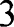 Привлечениедополнительныхисточников- непрозрачность процесса привлечения дополнительных источников финансирования иматериальных средств о добровольности такихфинансирования		и материальных средств	в	виде благотворительности, спонсорскойпомощи, пожертвование	для осуществления уставнойдеятельностивзносов, возможности отзыва от внесения пожертвований, отсутствие публичной и общедоступной отчетности о расходовании полученных средств);- использование служебных полномочий при привлечении дополнительных источников финансирования и материальных средств4Размещение заказов на поставку товаров, выполнение работ и оказание услуготказ от проведения мониторинга цен на товары и услуги;предоставление заведомо ложных сведений о проведении мониторинга цен на товары и услуги;размещение заказов ответственным лицом на поставку товаров и оказание услуг из ограниченного числа поставщиков именно втой организации, руководителем отдела продаж которой является его родственник5Регистрация имущества и ведение баз	данныхимуществанесвоевременная постановка на регистрационный учёт имущества;умышленно досрочное списание материальных средств и расходных материалов в регистрационного учёта;отсутствие регулярного контроля наличия исохранности имущества6Принятие на работу сотрудника- предоставление не предусмотренных законом преимуществ (протекционизм,семейственность) для поступления на работу7Взаимоотношение	струдовымКОЛЛС КТИВОМвозможность оказания давления наработников;предоставление отдельным работникам покровительства, возможности карьерного роста по признакам родства, личной преданности, приятельских отношений;демонстративное приближение к руководству учреждения любимцев, делегирование им полномочий, не соответствующих статусу;возможность приема на работу родственников, членов семей для выполнения в рамках учреждения исполнительно- распорядительных и административно-хозяйственных функций.8Обращения юридических, физических лицтребование от физических и юридических лиц информации, предоставление которой не предусмотрено действующим законодательством;нарушение установленного порядка рассмотрения обращений граждан, организаций9Взаимоотношения	свышестоящимидолжностными лицами- дарение подарков и оказание не служебныхуслуг вышестоящим должностным лицам, заисключением символических знаков внимания, протокольных мероприятий10Составление,заполнение документов, справок, отчётности- искажение, сокрытие или предоставлениезаведомо ложных сведений в отчётных документах, справках гражданам, являющихся существенным элементом служебной деятельности11Работа со служебнойинформацией, документами- попытка несанкционированного доступа кинформационным ресурсам12Проведениеаттестацииработников 	- необъективная оценка деятельностиработников, завышение результатов труда13Оплата труда- оплата рабочего времени в полном отъёме вслучае, когда работник фактическиотсутствовал на рабочем месте№п/пКоррупционные рискиМеры по устранению или минимизацииКОРРУПЦИОННЫХ РИСКОВ1Осуществление закупок для нужд учреждения.создание комиссии по закупкам врамках требований законодательства;систематический контроль за деятельностью комиссии по закупкам;2Финансово-хозяйственная деятельность учреждения.ревизионный контроль со стороныУчредителя;создание комиссии по закупкам в рамках требований законодательства;своевременное размещение необходимой информации в специализированных электронных базах;ежегодный отчёт директоров повыполнению Плана ФХД на текущий год6Предоставление платныхуслуг.назначение ответственного лица зареализацию платных услуг;оформление договоров/контрактов;ежегодная отчётность директоров по данному направлению деятельности;систематическое обновление информации на официальном сайтеучреждения в сети Интернет7Подготовка исогласование наградных документов на присвоение работникам учреждения государственных иведомственных наград.- обсуждение профессиональной итрудовой деятельности кандидатов на награждение на общем собрании трудового коллектива8Проведение аттестацииработников насоответствие занимаемой должности.- контроль подготовки и проведения аттестационных процессов работников на соответствие требованиямзаконодательства